Eforie NordVila: Blu Marine 3*OFERTA TARIFE 2022OFERTA EARLY BOOKINGOferta valabila pentru rezervari efectuate pana la data 28.02.Plata se va efectua integral in termen de 14 zile de la data confirmarii rezervarii. DISCOUNT de pana la 10%*Taxa hoteliera se percepe conform Hotararii Consiliului Local.*Tarifele sunt exprimate in RON (cazare/camera/zi) cu TVA inclus.*Tarifele includ servicii de cazare cu mic dejun pentru 2 persoane inclusiv in apartamente. Serviciile de masaMicul dejun se va servi in regim bufet, la interior sau pe terasa restaurantului, cu vedere frontala la mare.Politica masa copii0-4.99 ani GRATUIT (0% mic dejun)5-9.99 ani – 20lei/zi  (50%  mic dejun)Peste 10 ani – 40lei/zi  (100% mic dejun)Dotari camereCamerele duble au vedere partiala la mare si sunt dotate cu pat matrimonial, baie proprie, tv, minibar, internet, sistem de climatizare.Apartamentele standard au vedere partiala la mare, living si dormitor, baie proprie si sunt dotate cu pat matrimonial, canapea extensibila, tv, minibar, internet, sistem de climatizareApartamentele superioare au vedere frontala la mare, doua camere cu pat matrimonial, living, tv, minibar, internet, sistem de climatizare.Facilitati pentru copii:In camera dubla se pot caza maxim 2 adulti si 2 copii cu varsta pana la 11.99 ani GRATUIT, fara pat suplimentar asigurat;In apartamentul standard se pot caza maxim 4 adulti si 2 copii cu varsta pana la 11.99aniIn apartamentul superior se pot caza maxim 5 adulti si 2 copii cu varsta pana in 11.99aniEste obligatorie prezentarea actelor de identitate pentru adulti si a certificatelor de nastere pentru copii la data check-in-ului. In cazul neprezentarii documentelor de identitate a ambelor persoane precum si a certificatelor de nastere pentru copii, prestatorul este degrevat de obligatia prestarii de servicii pentru turistii ce detin voucherul respectiv. In cazul neprezentarii certificatului de nastere al unui copil, se va achita 100% din contravaloarea unui loc de cazare si supliment de mic dejun in valoare de 40 lei/zi, indiferent de varsta copilului.Copiii cu varsta intre 0-2.99 ani beneficiaza de patut de bebe gratuit, la solicitarea turistilor si in limita stocului disponibil; Patul suplimentar este contra cost la tariful de 50lei/noaptePatul suplimentar este obligatoriu pentru copiii cu varsta mai mare de 12 ani sau pentru al doilea copil in cameraFacilitatile oferite pentru copii sunt valabile numai daca acestia sunt inscrisi in comanda transmisa sau pe vouchere.in vigoare.TIP        PERIOADATARIF/ CAMCAMERANOAPTE28.05..14.06.220CAMERA DUBLA15.06.19.06.242CAMERA DUBLA20.06.02.07.308CAMERA DUBLA03.07.09.07.363CAMERA DUBLA10.07.16.07.462CAMERA DUBLA17.07.28.08.528CAMERA DUBLA29.08.31.08.484CAMERA DUBLA01.09.07.09.330CAMERA DUBLA08.09.20.09.275APARTAMENT   SUPERIORAPARTAMENT   SUPERIORTIP        PERIOADATARIF/ CAMERA/CAMERANOAPTE28.05..14.06.352APARTAMENT15.06.19.06.440APARTAMENT20.06.02.07.550APARTAMENT03.07.09.07.660APARTAMENT10.07.16.07.770APARTAMENT17.07.28.08.880APARTAMENT29.08.31.08.726APARTAMENT01.09.07.09.528APARTAMENT08.09.20.09.440APARTAMENT STANDARDAPARTAMENT STANDARDTIP        PERIOADATARIF/ CAMERA/CAMERANOAPTE28.05..14.06.297APARTAMENT15.06.19.06.363APARTAMENT20.06.02.07.418APARTAMENT03.07.09.07.528APARTAMENT10.07.16.07.605APARTAMENT17.07.28.08.770APARTAMENT29.08.31.08.605APARTAMENT01.09.07.09.495APARTAMENT08.09.20.09.407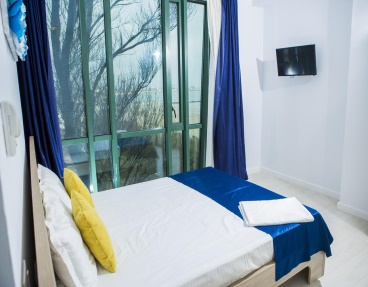 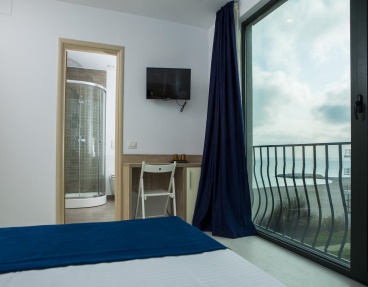 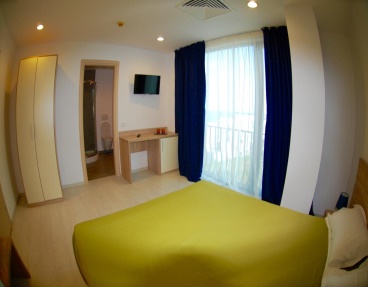 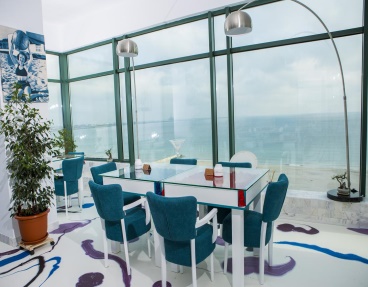 